                                                 重庆市鼎运工程咨询有限公司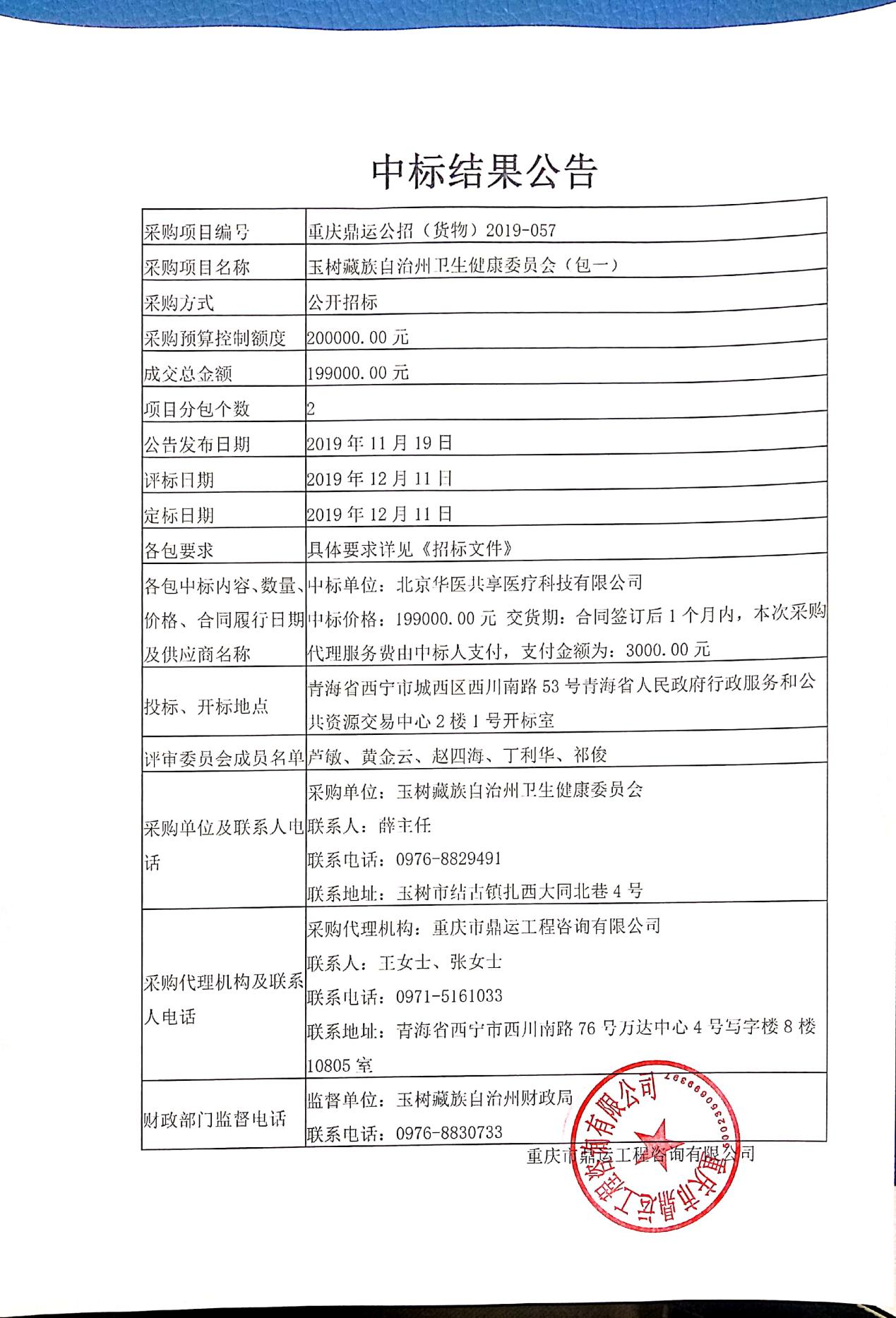 中标结果公告